Codes (leave blank for Present)  NON-PASSERINES		              Code  No.        PASSERINES		                 Code  No.      PASSERINES	                                    Code  No.If Species in BOLD are seen a “Rare Bird Record Report” should be submitted.IT IS IMPORTANT THAT ONLY BIRDS SEEN WITHIN THE PARK ARE RECORDED ON THIS LIST.  IF YOU SEE BIRDS OUTSIDE THE PARK PLEASE MARK ACCORDINGLY OR PREFERABLY USE A SEPARATE LIST.Please return this sheet on completion to Birds SA Database Co-ordinator (Brian Blaylock) for inclusion in the database.Email to: database@birdssa.asn.au or post to: Birds SA Database, Birds SA c/- SA Museum, North Terrace, Adelaide, SA, 5000MARINO CONSERVATION PARK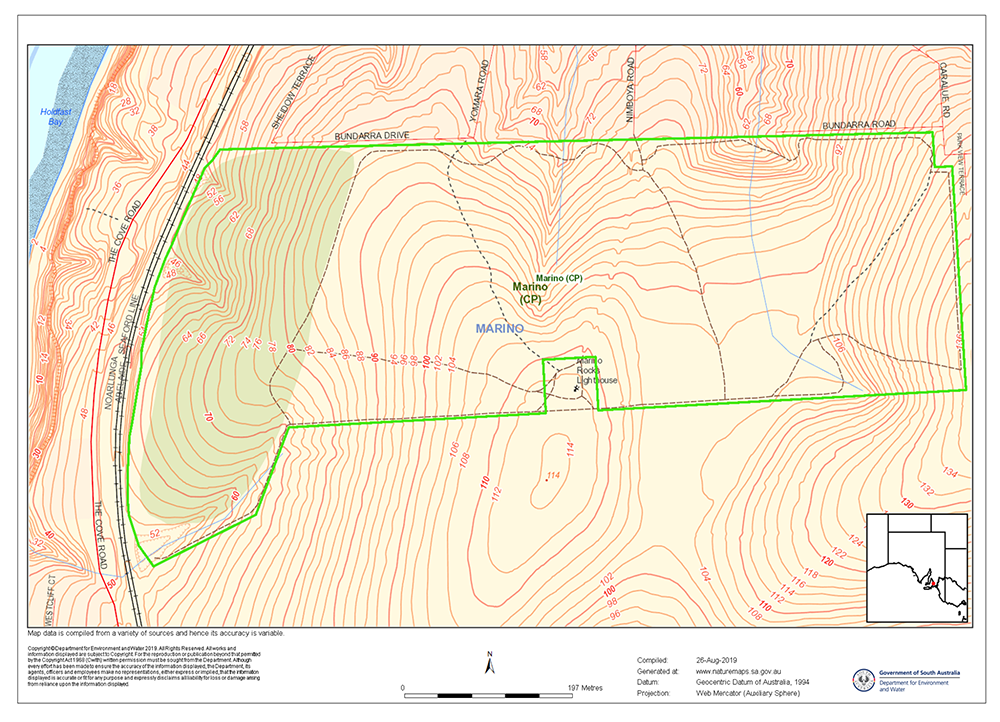 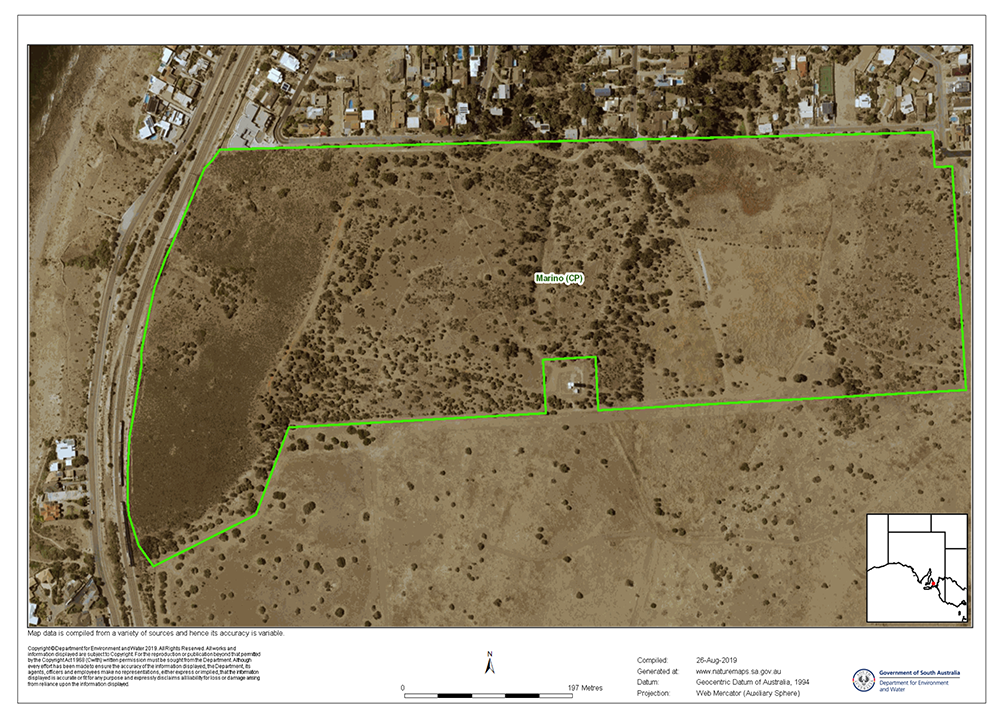 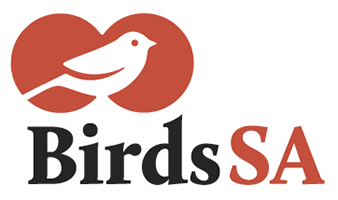           birdssa.asn.auChecklist forMARINO CONSERVATION PARKChecklist forMARINO CONSERVATION PARKChecklist forMARINO CONSERVATION PARKChecklist forMARINO CONSERVATION PARK          birdssa.asn.au-35.05292 °N  138.50927 °Eor new  …………….   ……………..35°03’10” S  138°30’33” E……………  ……………..35°03’10” S  138°30’33” E……………  ……………..54  272839  6118252     …  ….........  ………Observers:   …………………………………………………………………..  ..……………………………………………………………………………….Observers:   …………………………………………………………………..  ..……………………………………………………………………………….Observers:   …………………………………………………………………..  ..……………………………………………………………………………….Phone: (H)  ……………………………… (M)  …………………………………Email:   …………..……………………………………………………Phone: (H)  ……………………………… (M)  …………………………………Email:   …………..……………………………………………………Date:  ……..………………………….      Start Time: ………………………    End Time:   ………………………Date:  ……..………………………….      Start Time: ………………………    End Time:   ………………………Date:  ……..………………………….      Start Time: ………………………    End Time:   ………………………Date:  ……..………………………….      Start Time: ………………………    End Time:   ………………………Date:  ……..………………………….      Start Time: ………………………    End Time:   ………………………D = DeadH = HeardO = OverheadB = BreedingB1 = MatingB2 = Nest BuildingB3 = Nest with eggsB4 = Nest with chicksB5 = Dependent fledglingsB6 = Bird on nestCommon Bronzewing*Common Blackbird Little ButtonquailBlack-faced Cuckooshrike Sulphur-crested Cockatoo*European Goldfinch *Spotted Dove*European Greenfinch Brown FalconNew Holland HoneyeaterPeregrine FalconSinging Honeyeater GalahWhite-plumed Honeyeater Brown GoshawkAustralian Magpie Australian HobbyMagpielarkBlack-shouldered KiteMistletoebirdPurple-crowned LorikeetNoisy MinerRainbow LorikeetSpotted Pardalote Musk LorikeetStriated Pardalote Crested PigeonAustralian Pipit *Feral PigeonLittle Raven Adelaide Rosella (Crimson Rosella)SilvereyeEastern RosellaGrey ShrikethrushCollared Sparrowhawk*Eurasian Skylark Brown Songlark *House Sparrow *Common Starling Welcome Swallow Yellow-rumped Thornbill Willie Wagtail Red Wattlebird WeebillAustralian Golden WhistlerRufous Whistler